September 23, 2019خَيْرُكُمْ مَنْ تَعَلَّمَ الْقُرْآنَ وَعَلَّمَهُThe best of you are those who learn the Qu’ran and those who teach itCourse overviewSalah breaks – please take according to your localitystepstoarabic@alkauthar.orgaarij.anwer@alkauthar.org Please go here: www.kahoot.itArabic LettersArabic is written right to left – unlike EnglishArabic letters have consonants on them that tell us their sound – unlike Englishج جَ جِ جُ جٌ جٍ جًSimilar shapes (base shapes) that make up the formation of lettersArabic letters join other letters – unlike English Aarij عارجKitaab كتابPeculiar Letters – ءأء أ ؤ ئ How many letters can ء sit on?Counted as one letter, not two lettersPeculiar because it “sits” on another letter!When you say “a” in Arabic, e.g. Ahad أَحَد…this “a” sound is actually hamza, not an alif.What’s the role of the alif? Hold on to that thought iA.Peculiar Letters - ةWhich letter does ة look like?Looks like a ه with the dots of a تIt’s literal meaning is “the tied up ت”Why is it peculiar?Only comes at the end of a word!Read like a ت if you pronounce the letterBut read like a ه if you stop on that letterTANGENT: Qur’an Reading RuleWhen you stop at a letter, you omit its consonant Consonants - TashkeelCalled tashkeel تشكيل in Arabic  a term you must rememberA unique feature of Arabic, not present in EnglishVowels in English: a e i o uTashkeel in Arabic: it’s not the letter, it’s the sound that the letter makesWhat is the Tashkeel?Fatha فتحة, Dhamma ضمة , Kasra كسرة   terms you must knowNote – ض = dhFatha = a sound جَ jaKasra = i sound جِ jiDhamma = u sound جُ juSukoon – it’s the absence of the sound, you need a letter before that has tashkeel on it   terminology جْSeptember 26, 2019True or FalseArabic has no unique, distinct features from English.The letter ب is a peculiar letter because it “sits” on another letter! The letter ت only comes at the end of a word and turns into a ه. ةThe sound a letter makes is due to its tashkeel.The fatha is the ‘a’ sound.The kasra is the ‘i’ sound.The dhamma is the absence of the sound.A letter in Arabic can be doubled using tashkeel.A tashkeel, like a fatha, can be doubled in Arabic.Just like English has vowels (a e i o u), Arabic too has vowels.	TRUE		There is another type of Hamza in Arabic. TRUE	The TashkeelFatha = a sound جَ jaKasra = i sound جِ jiDhamma = u sound جُ juSukoon = it’s the absence of the sound جْ (can’t pronounce this)Shaddah = doubling of letter, still one letter thoughTakes a fatha, kasra or dhamma on itExamples: زُوِّجَتْ  ّ zuwwijatNote: under the ّ = kasrahttps://quran.com/1/5?translations=102,85Note about Qur’an’s script: the absence of a tashkeel = sukoonVowels in Arabic: وْ اْ يْVowels in Arabic are three letters – وْ اْ يْMust have sukoon on itVowels serve to extend the sound. Length of pronunciation becomes two unitsجَ 	1 unit	جَاْ	2 unitsجِ 	1 unit	جِيْ	2 unitsجُ	1 unit	جُوْ	2 unitsExamples: إِيَّاكَ نَعْبُدُ وَإِيَّاكَ نَسْتَعِينُ - 1:5Examples: https://quran.com/33/70?translations=102,85يَـٰٓأَيُّهَا  = يَاthe little alif = the big alif with sukoon on itActivity: Is it a vowel? Surah FatihaTanweenA very unique concept in Arabic – doubling of the fatha, kasra and dhamma!Literally, tanween means to “add a noon ن”Comes only at the end of the wordYou have added a نْ sound to a letterجَ 	جً	جَنْجِ	جٍ	جِنْجُ	جٌ	جُنْExamples: p. 97, 98Spelling and reading rule: This only applies for two fathas:جً	جًا	جَادً	دًا	دَاSpelling: Add an alif to the endPronunciation: “aaa” two units when stoppingExamples: https://quran.com/112Examples: https://quran.com/106Hamzatul Wasl: The Connecting HamzaA complex creature, but we’ll summarize!A great resource: https://tajweed.me/2011/09/04/the-connecting-hamzah-hamzatul-wasl/What is Hamzatul Wasl? Literally, the connecting Hamza.“Extra” hamza at the beginning of the word that isPronounced when starting a wordDropped when continuing from a previous letter with tashkeelExamples: اْلْقَمَرِ  اَلْقَمَرِ  al qamariوَالْقَمَرِ	wal qamari	NOT wa al qamariInteresting things about Hamzatul Wasl:It’s needed because…can’t start saying something with a sukoonNote how it is written: https://quran.com/91/2ٱHamzatul Wasl’s ruling changes according to the type of word you’re dealing with As you’ll soon see, there are three categories of words in Arabic. Hamzatul Wasl has different rules for each of these categories!Examples: https://quran.com/112Examples: https://quran.com/106Examples: https://quran.com/1September 30, 2019Huroof Shamsiyyah/Qamariyyahhttps://quran.com/91What do you notice?laam not pronounced in one, the other, it isوَالشَّمْسِ is pronounced like this: وَشْ شَمْسِوَالْقَمَرِ is pronounced like this: وَلْ قَمَرِboth have waw but one doesn’t have the lam soundlam not pronounces by Wa shamsisukoon on laamshaddah on the sheenWhen the word has ال on it:Sometimes the laam is not pronounced, e.g. وَالشَّمْسِ, اَلتَّوبَةُThese letters where laam is not pronounced are called “Huroof Shamsiyyah” Shortcut: If the Qur’an’s script has a ّ on the letter after ل14 letters are ShamsiyyahThe real reason is the place of origin of the letter (e.g. ت) is very close to the ل, thus one is skippedDone for ease of pronunciation Sometimes the laam is pronounced, e.g. وَالْقَمَرِ, اَلْحَمْدُThese letters where laam is pronounced are called “Huroof Qamariyah”Shortcut: If the Qur’an’s script has a ْ on the ل14 letters are QamariyyahThis does not mean that the ال is gone! The ال is still there, playing its grammatical role. It’s just not pronounced The Three Categories of WordsIn Arabic, we have three categories of words:  Ism اِسْمFi’l فِعْلHarf حَرْفAll words in the Arabic language are either Ism, Fi’l or Harf. Questions:What is an Ism, Fi’l and Harf?How do we know a word is an Ism, Fi’l or Harf?Why do we care?Activity: https://quran.com/1Verbs in English:RunGiving EatingFi’l in Arabic:He runsHe gaveShe will eatRoot LettersActivity: do you notice something similar in these words?Common letters (ح م د) and shared meaning (praise)R1 = ح R2 = م R3 = دRoot letters are a feature of Arabic (and Semitic languages)Most root letter sequences are made up of 3 lettersAll Fi’l have root lettersMost Ism have root lettersOctober 3, 2019Kahoot – www.kahoot.itWord Familyp. 4 of textbookLook at the list of words numbered from I to X.Is there a shared meaning?Are there extra words in them?Another example of a Word Family (with dictionary lookup of meaning):نَظَرَI – نَظَرَ to seeII – نَظَّرَ to draw parallelsIII – نَاظَرَ to equateIV – أَنْظَرَ to give respiteV – تَنَظَّرَ to scrutinizeVI – تَنَاظَرَ to face each otherVIII – اِنْتَظَرَ to waitX – اِسْتَنْظَرَ to ask to waitFamily Membersp. 4 of textbookPattern for a family member:Root lettersAdditional non-root lettersTashkeelThe Fi’l has two aspects that make it a Fi’l:Action in time (tense)ActorHow I write my Fi’l family members:Past tense: He looked, He protected, He readPresent tense: He looks, He protects, He readsCommand tense: You, look! You, protect! You, read!Masdar: Looking, protection, reading Actor: The looker, the protector, the readerThe acted upon: The one who was looked at, the one protected, the thing readFamily IIWhat tashkeel stands out?Is there a shadda on a letter in the past tense? YWhich Root letter is it on? R2Does present tense R2 have shaddah? YIs there difference of what is on the shaddah? Y fatha/kasraDoes command tense R2 have shaddah? Does the Masdar R2 have shaddah? NDoes the actor R2 have shaddah? YDoes the acted upon R2 have shaddah? YThe prominent feature of Family II is shaddah on R2.Past Tense in Family IIسَلَّمَR1 س R2 ل R3 مR1 َ R2 َّ R3 َR1 ب R2 د R3 ل  بَدَّلَR1 ق R2 د R3 م  قَدَّمَن ز ل  نَزَّلَع ذ ب  عَذَّبَس خ ر  سَخَّرَOctober 7, 2019Recap: Activity 2 – Find the meaning of the Families for خ ل ق in the dictionary. Activity 3 – Is the following part of Family II or not?التَّسْلِيم Y the Masdar قَدَّرَ Y past tenseذَبَّحَ Y past tense  يُبَشِّرُY present tense نَزِّلْ Y command tenseالْمُبَشِّرY the actor Present Tense in Family IIWhat tashkeel/letter stands out?Yaa as the first letterDhamma on yaaR1 with fathaR2 with kasra and shaddaR3 with dhammaيُسَلِّمُ*يُ + R1 fatha  + R2 shadda kasra + R3 dhamma** Notes: R3’s tashkeel could change once the word enters a sentenceThe dhamma is the defaultThe يُ is when the actor is “He”. There are other actor pronouns:SheYouIWeWhen the actor changes  the first letter (ي) changes accordingly. BUT the dhamma remains  e.g. نُبَدِّلُActivity – Fill in the blanks with the appropriate F’il from root ع ل م. عَلَّمَ يُعَلِّمُوَ____عَلَّمَ____ ءَادَمَ ٱلْأَسْمَآءَ كُلَّهَا ثُمَّ عَرَضَهُمْ عَلَى ٱلْمَلَـٰٓئِكَةِ فَقَالَ أَنۢبِـُٔونِى بِأَسْمَآءِ هَـٰٓؤُلَآءِ إِن كُنتُمْ صَـٰدِقِينَ ﴿٣١﴾And He taught Adam the names - all of them. Then He showed them to the angels and said, "Inform Me of the names of these, if you are truthful."كَمَآ أَرْسَلْنَا فِيكُمْ رَسُولًا مِّنكُمْ يَتْلُوا۟ عَلَيْكُمْ ءَايَـٰتِنَا وَيُزَكِّيكُمْ وَ__يُعَلِّمُ___كُمُ ٱلْكِتَـٰبَ وَٱلْحِكْمَةَ وَيُعَلِّمُكُم مَّا لَمْ تَكُونُوا۟ تَعْلَمُونَ ﴿١٥١﴾Just as We have sent among you a messenger from yourselves reciting to you Our verses and purifying you and teaching you the Book and wisdom and teaching you that which you did not know.وَ___يُعَلِّمُ_____هُ ٱلْكِتَـٰبَ وَٱلْحِكْمَةَ وَٱلتَّوْرَىٰةَ وَٱلْإِنجِيلَ ﴿٤٨﴾And He will teach him writing and wisdom and the Torah and the Gospel.ٱلرَّحْمَـٰنُ ﴿١﴾ ____عَلَّمَ___ ٱلْقُرْءَانَ ﴿٢﴾ خَلَقَ ٱلْإِنسَـٰنَ ﴿٣﴾ ____عَلَّمَ___هُ ٱلْبَيَانَ ﴿٤﴾The Merciful (1) who taught the Quran -- (2) He created man (3) and He taught him speech. (4)Activity – KahootCommand Tense in Family IIسَلِّمْR1 fatha  + R2 shadda kasra + R3 sukoon*سَلَّمَ يُسَلِّمُ سَلِّمْبَدَّلَ يُبَدِّلُ بَدِّلْعَلَّمَ يُعَلِّمُ عَلِّمْOctober 10, 2019RecapWe can write out the family members in a line.س ل م: سَلَّمَ يُسَلِّمُ سَلِّمْع ل م: عَلَّمَ يُعَلِّمُ عَلِّمْب د ل: بَدَّلَ يُبَدِّلُ بَدِّلْActivity – Fill in the blanks with the appropriate Fi’l from root ب د ل. وَإِذَا تُتْلَىٰ عَلَيْهِمْ ءَايَاتُنَا بَيِّنَـٰتٍ ۙ قَالَ ٱلَّذِينَ لَا يَرْجُونَ لِقَآءَنَا ٱئْتِ بِقُرْءَانٍ غَيْرِ هَـٰذَآ أَوْ ____بَدِّلْهُWhen Our clear revelations are recited to them, those who do not expect to meet Us say, "Bring us a different Quran, or make some changes in it."فَ_بَدَّلَ____ ٱلَّذِينَ ظَلَمُوا۟ قَوْلًا غَيْرَ ٱلَّذِى قِيلَ لَهُمْ فَأَنزَلْنَا عَلَى ٱلَّذِينَ ظَلَمُوا۟ رِجْزًا مِّنَ ٱلسَّمَآءِ بِمَا كَانُوا۟ يَفْسُقُونَ ﴿٥٩﴾But the wrongdoers changed the words to something other than what they had been told. So We sent down upon the transgressors a punishment from heaven, because they were disobedient.فَمَنۢ بَدَّلَهُۥ بَعْدَ مَا سَمِعَهُۥ فَإِنَّمَآ إِثْمُهُۥ عَلَى ٱلَّذِينَ ____يُبَدِّلُونَهُ إِنَّ ٱللَّـهَ سَمِيعٌ عَلِيمٌ ﴿١٨١﴾Anyone who alters it once he has heard it shall be accountable for his crime. Surely, God is all hearing and all knowing.Observations about Family MembersR3 tashkeel can change in the past, the present and command tenseIn the past tense, the default tashkeel on R3 is a fathaSukoon: http://corpus.quran.com/wordmorphology.jsp?location=(76:28:7)Dhamma: http://corpus.quran.com/wordmorphology.jsp?location=(14:28:5)In the present tense, the default tashkeel on R3 is a dhammaSukoon: http://corpus.quran.com/wordmorphology.jsp?location=(2:211:10)Fatha: http://corpus.quran.com/wordmorphology.jsp?location=(40:26:11)In  command tense, the default tashkeel on R3 is a sukoonDhamma: https://quran.com/33/56In the present tense, after R3, we can have other letters added on to the Fi’l يُبَدِّلُوْنَThis is – as we will learn – when the actor changes.From He to TheyIn the present tense, before R1, by default we have a يُ. This letter can change but the dhamma doesn’t.نُبَدِّلُ This is – as we will learn – when the actor changes.From He to WeTrue or FalseAll words in Arabic have root letters.  FThe Fi’l has to have root letters. TIn the past tense of Family II, R3 can never change in its tashkeel. FThe tashkeel in the present tense of Family II on R3 can never change. FThe letter in the beginning of present tense of Family II always has to be ي e.g. يُبَدِّلُ  FThe tashkeel on the ي of يُبَدِّلُ can change from dhamma to anything else.  FOne way to identify an Ism is to look for ال at the beginning of the word. TEvery Ism must have ال or tanween on them. FThe Masdarالتَّسْلِيْمال* + تَ + R1 sukoon + R2 kasra + يْ + R3*Observations:ال does not have to be at the beginning of the actorR3 can be dhamma, fatha, kasra, tanween – it can changeTwo additional letters (if you exclude the ال in the beginning)Starts with a تَيْNo shadda on R2The additional letters can also come between root letters.Examples:https://quran.com/33/23 [the masdar is used for emphasis, “not in the least”]https://quran.com/35/43https://quran.com/30/30https://quran.com/33/56The Actor الْمُسَلِّمال* + مُ + R1 fatha +  R2 shadda kasra+ R3*ال does not have to be at the beginning of the actorR3’s tashkeel can be fatha, dhamma, kasra or tanween depending on its place in the sentenceShortcut for Making ActorيُسَلِّمُمُسَلِّمChange the ي in Present to م and it becomes the ActorThe Acted Upon الْمُسَلَّمال* + مُ + R1 fatha + R2 shadda fatha + R3*ال does not have to be at the beginning of the actorR3’s tashkeel can be fatha, dhamma, kasra or tanween depending on its place in the sentenceب د لبَدَّلَ يُبَدِّلُ بَدِّل التَّبْدِيل المُبَدِّل المُبَدَّلس ل م سَلَّمَ يُسَلِّمُ سَلِّمْ التَّسْلِيم المُسَلِّم المُسَلَّمع ل م عَلَّمَ يُعَلِّمُ عَلِّمْ التَّعْلِيم المُعَلِّم المُعَلَّمOctober 14, 2019KahootFamily IVStudy Family IV with the same root letters as before. R1 – سR2 – لR3 – مPast Tense أَسْلَمَ aslamaHe accepted Islamأَ + R1 sukoon + R2 fatha + R3 fatha*Observations: No shaddaأَ added to the beginningR1 has sukoonأَءْمَنَ – hard to pronounce for ancient ArabsMerge the two hamzas + add اْءَاْمَنَ (Qur’an’s spelling)آمَنَ (newspaper spelling)Present Tenseيُسْلِمُ yuslimuيُ* + R1 sukoon + R2 kasra + R3 dhamma*ي could change but the dhamma doesn’tR3’s dhamma can also changeObservations:R1 with sukoonNo shadda, but kasra on R2Command Tenseأَسْلِمْ aslimأَ + R1 sukoon + R2 kasra + R3 sukoon*A shortcut to making command tenseGet the present tense يُسْلِمُChop the ya and dhamma سْلِمُChop the dhamma on R3, replace with sukoon سْلِمْAdd أَ: أَسْلِمْ Aumin – this is too hard!أَؤْمِنْMerge the hamzas, add اْ ءَاْمِنْ (Qur’an’s spelling)آمِنْ (newspaper spelling)Putting everything togetherس ل مأَسْلَمَ يُسْلِمُ أَسْلِمْن ز لأَنْزَلَ يُنْزِلُ أَنْزِلْOctober 17, 2019We will begin shortly.www.kahoot.it223005س ل مأَسْلَمَ يُسْلِمُ أَسْلِمْن ز لأَنْزَلَ يُنْزِلُ أَنْزِلْThe Masdarالإِسْلَام al-islaamال* + إِ +  R1 sukoon+ R2 fatha + اْ + R3*ال is not necessary; R3’s tashkeel is left blankHamza with the kasra: إِR1 with sukoonالإِءْمَان – too hardMake it easy: change “ii” to “ee” (ي)الإِيْمَانThe Actorالْمُسْلِم al-muslimال* + مُ + R1 sukoon + R2 kasra + R3*ال is not necessary; R3’s tashkeel is left blankR1 has a sukoonمُ is the common way to start Actor and Acted UponShortcut for making Actor:Start with present tense: يُسْلِمُChange the ي to م: مُسْلِمُAdd the final touches: المُسْلِم (ال/R3*)The Acted Uponالْمُسْلَم al-muslamال* + مُ + R1 sukoon + R2 fatha + R3*ال/R3مُ is the way to start Actor and Acted UponR2 is what we look at: Kasra = ActorFatha = Acted Uponس ل مأَسْلَمَ يُسْلِمُ أَسْلِم الإِسْلَام المُسْلِم المُسْلَمن ز لأَنْزَلَ يُنْزِلُ أَنْزِلْ الإِنْزَال المُنْزِل المُنْزَلء م نءَامَنَ يُؤْمِنُ ءَامِنْ الإِيْمَان المُؤْمِن المُؤْمَنOctober 21, 2019Kahoot gameFamily IUpdated textbook p. 14Interesting things:We have to look up R2’s tashkeelThe first letter in Present Tense has a fatha (for all Family I Present Tense)Different from Family II and IVDifference between actor and acted upon in Family I very drastic as compared to Family II and Family IVTry to remember the examples: al-aalim العالم al-ma’loom المعلومن ص رPast TenseR1 fatha +  + R3 fatha*نَصَرَ nasaraPresent Tenseيَ + R1 sukoon +  + R3 dhamma*يَنْصُرُ yansuruCommand Tenseيَنْصُرُاُنْصُرْ unsurThe MasdarالنَصْرThe ActorالعَالِمالنَاصِرThe Acted Uponالمَعْلُومالمَنْصُورف ع لPast TenseR1 fatha +  + R3 fatha* فَعَلَ fa’alaPresent Tenseيَ + R1 sukoon +  + R3 dhamma* يَفْعَلُCommand Tenseيَفْعَلُ اِفْعَلْ if’alThe Masdar الفِعْل al-f’ilThe Actorالعَالِم الفَاعِلThe Acted Uponالمَعْلُوم المَفْعُولفَعَلَ يَفْعَلُ اِفْعَلْ الفِعْل الفَاعِل المَفْعُولج ع لPast TenseR1 fatha +  + R3 fatha*جَعَلَ ja’alaPresent Tenseيَ + R1 sukoon +  + R3 dhamma*  يَجْعَلُ yaj’aluCommand Tenseيَجْعَلُاِجْعَلْ ij’alThe MasdarالجَعْلThe Actorالعَالِم الجَاعِلThe Acted Uponالمَعْلُوم المَجْعُولجَعَلَ يَجْعَلُ اِجْعَلْ الجَعْل الجَاعِل المَجْعُولOctober 24, 2019A look at Surah Fatihaالفاتحةفَتَحَيَ + R1 sukoon +  + R3 dhamma*يَفْتَحُا* + R1 sukoon +  + R3 sukoon*اِفْتَحْالفَتْحال* + R1 fatha + اْ + R2 kasra + R3*الفَاتِحالفَاتِحَةThe one that opens (the Qur’an)The Basmalah - بِسْمِ ٱللَّـهِ ٱلرَّحْمَـٰنِ ٱلرَّحِيمِ ٱلرَّحْمَـٰنِ = الرَّحْمَانِرَحِمَ يَ + R1 sukoon +  + R3 dhamma*يَرْحَمُا* + R1 sukoon +  + R3 sukoon*اِرْحَمْR2 NOT a dhamma = اِالرَحْمَةال* + R1 fatha + اْ + R2 kasra + R3*الرَاحِمالرَّحْمَانِال* + مَ + R1 sukoon + R2 dhamma + وْ + R3*المَرْحُومٱلْحَمْدُWhich family and what member?Family 1 Masdarحَمِدَيَ + R1 sukoon +  + R3 dhamma*يَحْمَدُ ا* + R1 sukoon +  + R3 sukoon*اِحْمَدْال* + R1 fatha + اْ + R2 kasra + R3*الحَامِدال* + مَ + R1 sukoon + R2 dhamma + وْ + R3*المَحْمُودٱلْعَـٰلَمِينَIs this the Actor for ع ل م? NO, it is a different pattern. But from the same root  carries a shared meaning.ال* + R1 fatha + اْ + R2 kasra + R3*العَالِممَـٰلِكِ = مَالِكِWhich family and what member? Family 1 Actorال* + R1 fatha + اْ + R2 kasra + R3*مَلَكَWhat is the tashkeel on R2 in present? kasraيَمْلِكُاِمْلِكْالمُلْكال* + مَ + R1 sukoon + R2 dhamma + وْ + R3*المَمْلُوكنَعْبُدُ we worship Who is the actor in this Fi’l? We.He worships*يَ + R1 sukoon +  + R3 dhamma* Family 1 PresentيَعْبُدُCan you tell me Family 1 Past? No, need dictionaryR1 fatha +  + R3 fatha*عَبَدَيَعْبُدُاُعْبُدْالعِبَادَةالعَابِدالمَعْبُودأَنْعَمْتَ You have blessedWhich family and what member?أَ + R1 sukoon + R2 fatha + R3 fatha*Family IV Past TenseٱلْمَغْضُوبِWhat family and which member? Family I Acted UponKahootChanging Tashkeel on R3 in Isms  التَّنْزِيلال* + تَ + R1 sukoon + R2 kasra + يْ + R3*التَّنْزِيلُ 	التَّنْزِيلَ	التَّنْزِيلِAll of these are good!Two questions: How does tashkeel on R3 change?Why does it change?المُسْلِمال* + مُ + R1 sukoon + R2 kasra + R3*المُسْلِمُ	المُسْلِمَ	المُسْلِمِDo you remember tanween? A very unique concept in Arabic – doubling of the fatha, kasra and dhamma!Part of the tashkeel? Yes of course. R3 can take a tanween as well.If you want to add tanween to this Ism, I must remove the الال* + مُ + R1 sukoon + R2 kasra + R3*مُسْلِمٌ	مُسْلِمًا	مُسْلِمٍCannot have ال AND tanween.October 28, 2019Practiceالمُسْلِمال* + مُ + R1 sukoon + R2 kasra + R3*Complete the tables below.http://tanzil.net/#1ٱلْحَمْدُ مَـٰلِكِ يَوْمِ ٱلدِّينِhttp://tanzil.net/#2:128ٱلتَّوَّابُTrue or FalseThe tashkeel on R3 cannot be changed, e.g. المُسْلِم. FAll Isms must have an ال in the beginning, e.g. المُسْلِمُ. FR3 can take dhamma, fatha or kasra as its tashkeel, e.g. المُسْلِمُ المُسْلِمَ المُسْلِمِ. TR3 can take tanween (two dhammas, two fathas or two kasras) as its tashkeel, e.g. مُسْلِمٌ مُسْلِمًا مُسْلِمٍ. TAn Ism can have a tanween on R3 AND ال in the beginning, e.g. المُسْلِمٌ. Astagfirullah FIn an Ism, there cannot be another letter after R3. FLetters After R3 in IsmsYou can have other letters in an Ism after R3. http://tanzil.net/#2:128Two words on the Actor pattern of Family IV مسلم in this ayahمُّسْلِمَةً muslimatan مُسْلِمَيْنِ muslimayni Why?? Adding ة after R3Why?The gender for all words we’ve seen before (Masdar/Actor/Acted Upon) have the masculine gender. To make an Ism feminine in gender in Arabic, you must add ة after R3*.مُّسْلِمَةً muslimatan …+ R3 fatha + ة*R3 does not change with dhamma, fatha, kasra or tanween, the ة is what ends up taking these tashkeel. R3’s tashkeel is now fixed.Note the spelling of مُسْلِمَةً no alif required.Practiceعَالِم مُعَلِّم مُؤْمِن فَاتِحالفَاتِحَهْStatusR3 Tashkeel is no longer accurate. We will define terminology for R3 tashkeel Dhamma/Fatha/Kasra.R3 tashkeel = StatusR3 tashkeel Dhamma = Marfoo’ مَرْفُوعR3 tashkeel Fatha = Mansub مَنْصُوبR3 tashkeel Kasra = Majroor مَجْرُورال* + مَ + R1 sukoon + R2 dhamma + وْ + R3*All of مَرفُوع مَنْصُوب مَجْرُور are Acted Upon Family Iمَرْفُوع – ر ف ع	to lift up – the one lifted upمَنْصُوب – ن ص ب to erect – the one erectedمَجْرُور – ج ر ر to bring down – the one brought downPracticeمُسْلِمKahootOctober 31, 2019رَسُول – Prophet رَسُولٌ رَسُولًا رَسُولٍ – A Prophetالرَسُولُ الرَسُولَ الرَسُولِ – The Prophethttp://tanzil.net/#73:15 http://tanzil.net/#73:16 What’s the difference between ال and Tanween? Definite and IndefiniteAn Ism is definite when it means ‘the’, e.g. الرُسُولُ the Prophet. Generally speaking, ال is the way to add ‘the’. An Ism is indefinite when it means ‘a’, e.g. رَسُولٌ a Prophet.Generally speaking, tanween is the way to add “a”For pairs, having no ال means it is indefinite, e.g. مُؤْمِنَانِ two believers. PracticeمُؤْمِنMasculineFeminineHow to make feminine: ة at the end, R3 fathaAdding اْنِ or يْنِ after R3http://tanzil.net/#2:128 مُسْلِمَيْنِhttp://tanzil.net/#5:23 رَجُلَانِ – two menhttp://tanzil.net/#18:32 رَجُلَيْنِ – two menWhy is اْنِ or يْنِ added to an Ism after R3?It is to make a pairرَجُلٌ is 1 manرَجُلَانِ and رَجُلَيْنِ are 2 menWhy are there two ways of saying 2 men? Status  رَجُلَانِ is Marfoo’رَجُلَيْنِ is Mansub OR MajroorمُؤْمِنMasculineObservations: Mansub and Majroor are the sameAdding اْنِ after R3 for Marfoo’The unit of pronunciation is 2Adding يْنِ after R3 for Mansub/MajroorThe unit of pronunciation is 1R3 is fixed: it has a fatha, just like feminineالمُؤْمِنَانِال* + … + R3 fatha + اْنِالمُؤْمِنَيْنِال* + … + R3 fatha + يْنِPracticeWhat about two females? Adding تَاْنِ or تَيْنِ after R3جَنَّةٌ – a garden جَنَّتَيْنِ – two gardens http://tanzil.net/#18:32 جَنَّتَانِ – two gardens http://tanzil.net/#55:46 Why is تَاْنِ or تَيْنِ added to an Ism after R3?To make a feminine pairWhy are there two ways of saying 2 men? Status  جَنَّتَانِ is Marfoo’جَنَّتَيْنِ is Mansub OR MajroorFeminineObservations: Mansub/Majroor are the sameMarfoo has تَانِ after R3Mansub/Majroor have تَيْنِ after R3R3 is fixed: it has a fathaالمُؤْمِنَتَانِال* + … + R3 fatha + تَاْنِالمُؤْمِنَتَيْنِال* + … + R3 fatha + تَيْنِPracticeNovember 4, 2019KahootAdding وْنَ or يْنَ after R3http://tanzil.net/#2:285ٱلْمُؤْمِنُون the believershttp://tanzil.net/#14:41 وَلِلْمُؤْمِنِينَوَ + لِ + ٱلمُؤْمِنِينَAnd + for + the believers Why?These two patterns (ٱلْمُؤْمِنُون and ٱلمُؤْمِنِينَ) are for making a plural Ism.Plurals in Arabic are three or more. 1	2	3+Generally, used for Actor and Acted Upon Isms.Generally, they are meant for masculine Isms.Observations:Mansub and Majroor are the sameR3 isn’t fixedMarfoo and Mansub/Majroor are two units of pronunciation المُؤْمِنُونَال* + … + R3 dhamma + وْنَالمُؤْمِنِينَال* + … + R3 kasra + يْنَPractice:مُسْلِمActor Family I from خ ش عالخَاشِعListening activityhttp://tanzil.net/#23:1 Adding اْت after R3http://tanzil.net/#9:71 ٱلْمُؤْمِنَـٰتُ the believing womenhttp://tanzil.net/#9:72 ٱلْمُؤْمِنَـٰتِ the believing womenhttp://tanzil.net/#24:31Why?It is to make a plural for the feminine Ism.The feminine plural is exclusively for females/feminine Isms. The masculine plural could include both genders.Observations:Mansub and Majroor are the sameR3 is fixed: it has fathaMarfoo: adding اتُ after R3Length of pronunciation is 2Mansub/Majroor: adding اتِ after R3Length of pronunciation is 2Tanween is added on ت if indefinite! Mansub/Majroor is the same with two kasras!المُؤْمِنَاتُ	مُؤْمِنَاتٌال* + … + R3 fatha + اتُ*المُؤْمِنَاتِ	مُؤْمِنَاتٍال* + … + R3 fatha + اتِ*Practice:مُسْلِمَةخَاشِعَةSummary of the 4 Properties of the IsmStatus: Marfoo, Mansub or MajroorNumber: 1, 2 or 3+Gender: Masculine or FeminineType: Definite or IndefiniteNovember 18, 2019Example from TutorialTrue or FalseWords in Arabic can be only of three categories: Ism, Fi’l and Harf.  TAll Fi’l have root letters. TMost Ism have 3 root letters. TMost Harf have 3 root letters. F Harf do not have root letters!The closest English approximation for a Fi’l is a verb. TThe closest English approximation for an Ism is a noun. TThe closest English approximation for a Harf is a preposition. THarf serve no purpose grammatically. F The Harf changes the status of the Ism that follows it!HarfSummary of a Harf:Don’t have root letters.Resemble prepositions in English (meaning).Grammatically, serve a very important purpose: to affect the status of the Ism that comes after it.ٱلْحَمْدُ لِلَّهِHow many words are here? 1, 2 or 3?3 wordsٱلْحَمْدُ – Ism (Marfoo) 		Praiseلِ from لِلَّهِ – Harf 		For اللَّهِ from لِلَّهِ – Ism (Majroor)	AllahNote how the Harf is written: it is often written together with the Ism, as if they were one word.وَWe will break down the Harf initially into three categories:Connectors, e.g. “and”, “then”, “so”Jaar جَارٌّOath, e.g. “by Allah”, etc. ConnectorsConnect two Isms together in meaning and matching the status. And وَ:http://tanzil.net/#106:2رِحْلَةَ ٱلشِّتَآءِ وَٱلصَّيْفِthe winter and summer journeysActivity: Find an example of وَ in the Qur’an.http://tanzil.net/#110:1نَصْرُ ٱللَّهِ وَٱلْفَتْحُthe victory of Allah and the conquesthttp://tanzil.net/#97:4تَنَزَّلُ ٱلْمَلَـٰٓئِكَةُ وَٱلرُّوحُThe angels and the spirithttp://tanzil.net/#2:285ءَامَنَ ٱلرَّسُولُ بِمَآ أُنزِلَ إِلَيْهِ مِن رَّبِّهِۦ وَٱلْمُؤْمِنُونَThe messenger and the believersbelieve in what has been revealed to him (S) from his LordThe other two connector Harfs are فَ (so) and ثُمَّ (then).Jaar جَارٌّActivity: What are the root letters of the word جَارٌّ?ج ر رActivity: Can you make the Acted Upon from Family I from ج ر ر?المَجْرُورThis group of Harf will make the Ism after it Majroor  Terminology:Look up ج ر ر in dictionary.جَرَّ يَجُرُّ – to draw, to pull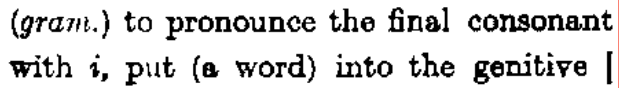 جَار Jaar = collection of Harf Jarrحَرْف جَرّ Harf Jarr = a Harf that makes the Ism after it Majroorاسم مَجْرُور Ism Majroor = an Ism whose status is Majroor, e.g. مُسْلِمٍالمُسْلِمِمُسْلِمَيْنِمُسْلِمِينَمُسْلِمَةٍمُسْلِمَتَيْنِمُسْلِمَاتٍالمُسْلِمَاتِActivity: Identify Harf Jarr and Ism Majroorٱلْحَمْدُ لِلَّهِTranslation: All praise is for AllahHarf Jarr: لِ (for)Ism Majroor: اللهِ (the word Allah)لِإِيلَـٰفِTranslation: For securityHarf Jarr: لِ (for)Ism Majroor: إِيْلَافِ (security)مِن شَرِّTranslation: From evilHarf Jarr: مِنْIsm Majroor: شَرِّNote: We will only use the term Ism Majroor for the Ism that comes after a Harf Jarrمِنَ ٱلْجِنَّةِ وَٱلنَّاسِTranslation: from the jinn and the peopleWhy مِنَ? If it was مِنْ الْجِنَّةِ, you would have to read it as min al-jinnati. You would have to read the Hamzatul Wasl like a Hamzatul Qat.HW wouldn’t be connecting two sounds in that case.In Arabic, you do not:end a word with a sukoon and  مِنْstart the next with sukoon الْجِنَّةِThe word that ends with sukoon is change to a َ or ُ or ِ.Harf Jarr: مِنْIsm Majroor: الجِنَّةِConnector: وَIsm Connected: النَّاسِNote: When you have a connector Harf (like وَ), it cannot be included as part of Ism Majroor. It has its own Ism that comes after it (Ism Connected). وَ connector matches the statusفِى صُدُورِTranslation: In chestsHarf Jarr: فِيIsm Majroor: صُدُورِفِى دِينِ ٱللَّهِTranslation: In religion of AllahHarf Jarr: فِيIsm Majroor: دِينِNote:  Ism Majroor is only 1 word. إِنَّ ٱلْإِنسَـٰنَ لَفِى خُسْرٍTranslation: Indeed mankind is in a lossHarf Jarr: فيIsm Majroor: خُسْرٍNote: After Harf Jarr is Ism Majroor and nothing else!فِى جِيدِهَا حَبْلٌ مِّن مَّسَدٍۭTranslation: In her neck is a rope from fiber.Harf Jarr: فِيIsm Majroor: جِيدِNote: Ism Majroor is only 1 word!Harf Jarr: مِنْIsm Majroor: مَسَدٍحَبْلٌ مِّن مَّسَدٍۭhablum mim masadhablun min masadtajweed rule (recitation) مِنَ ٱلْجِنَّةِArabic pronunciation rule (grammar)Oath - قَسَمIt is to take an oath by an Ism to add importance/emphasis. It makes the Ism after it Majroor. وَ of oath: byhttp://tanzil.net/#103:1وَٱلْعَصْرِوَٱلتِّينِوَٱلْفَجْرِThe other two Harf of oath are بِ and تِ. They mean the same as وَ. In the Qur’an, بِ and تِ only come with the name of Allah, e.g. بِاللَّهِ تَاللَّهِ.Simple Ism SentencesQuick word look-ups: خَير – good صُلْح – reconciliation/peaceبَدَأَ – to beginخَبَر – news http://tanzil.net/#4:128وَٱلصُّلْحُ خَيْرٌAnd the reconciliation (is) good.Question: Is there the word ‘is’ anywhere in the ayah?Basic Ism Sentence Structure الصلحُ (is) خَيرٌStarting Ism 	(is)	InformationThe reconciliation	(is)			goodThe Jumlah Ismiyyah – The Ism SentenceThe Ism sentence is called the Jumlah Ismiyyah الجُمْلةُ الٱسْمِيَّةُ.It is a sentence that begins with an Ism and gives information about that Ism. TerminologyStarting Ism =  Begins the sentence, before (is): the Mubtada مُبْتَدَأConsider its root and meaning: to start/begin(is) =  implied through grammarInformation =  About the Mubtada, after (is): the Khabar خَبَرWhen studying Jumah Ismiyyah, we always ask:Where is the Mubtada?Where is the Khabar?وَٱلصُّلْحُ خَيْرٌAnd the reconciliation (is) good.Mubtada: الصُلْحُKhabar: خَيرٌObservationsRules for Mubtada and KhabarThe Mubtada and Khabar are tied together by the implied (is). The Mubtada and Khabar are ALWAYS Marfoo’ and are ONE word each.The Mubtada is generally definite. The Khabar is generally indefinite.The Mubtada and Khabar have the same number.The Mubtada and Khabar have the same gender generally. Definite Ism http://tanzil.net/#20:73وَٱللَّهُ خَيْرٌTranslation: And Allah (is) good/best.Mubtada: the word اللهُKhabar: خَيرٌhttp://tanzil.net/#48:29مُّحَمَّدٌ رَّسُولُ ٱللَّهِTranslation: Muhammad ص (is) the messenger (of) AllahMubtada: مُحَمَّدٌKhabar: رَسُولُPronounhttp://tanzil.net/#2:184فَهُوَ خَيْرٌTranslation: Then he (is) good/better.Mubtada: هُوَKhabar: خَيرٌDefinite Khabarhttp://tanzil.net/#112:2ٱللَّهُ ٱلصَّمَدُTranslation: Allah (is) the Eternal/DependableMubtada: the word اللهُKhabar: الصَّمَدGenderhttp://tanzil.net/#97:3لَيْلَةُ ٱلْقَدْرِ خَيْرٌTranslation: The night (of) power (is) good/betterMubtada: لَيْلَةُKhabar: خَيرٌNumberhttp://tanzil.net/#49:10ٱلْمُؤْمِنُونَ إِخْوَةٌTranslation: The believers (are) brothers.Mubtada: المُؤْمِنُونَKhabar: إخْوَةٌTranslation: The believers (are) brothers.Mubtada: المُؤِمِنُونَKhabar: إخْوَةٌMubtada connected?http://tanzil.net/#18:46Thishttp://tanzil.net/#38:49Thathttp://tanzil.net/#17:35No Khabarhttp://tanzil.net/#1:2ٱلْحَمْدُ لِلَّهِ رَبِّ ٱلْعَـٰلَمِينَTranslation: All praise (is) for Allah, the Lord of the worldsMubtada: الحَمْدُKhabar: There is no Ism after (is) that is Marfoo’! Not applicable.What is after (is)? Harf Jarr + Ism Majroor لِلهِ“Like the Khabar شِبْهُ الجُمْلَة” – comes after (is), but instead of an Ism that is Marfoo, it is the Harf Jarr + Ism Majroor combination.http://tanzil.net/#2:193ٱلدِّينُ لِلَّهِTranslation: The religion (is) for Allah.Mubtada: الدِّينُKhabar: N/A“Like the Khabar”: Harf Jarr لِ + Ism Majroor اللهِ = لِلَّهِTrue or FalseThere is no (is) in Arabic. TThere is no (of) in Arabic. TThere is no (for) in Arabic.  F لِThe Mubtada and Khabar are tied together by the (is) in Jumlah Ismiyyah. TThe meaning of (is) is created by the Jumlah Ismiyyah. TThere is no grammatical tool to create the meaning of (of), it’s just common sense. 	F Called Mudaf and Mudaf Ilayhi.Mudaf مُضَاف and Mudaf Ilayhi مُضَاف إِلَيْهِ What is the purpose? It creates the meaning of (of) between two Isms.http://tanzil.net/#48:29مُّحَمَّدٌ رَّسُولُ ٱللَّهِTranslation: Muhammad (is) the messenger (of) AllahLet’s isolate رَّسُولُ ٱللَّهِTranslation: The messenger (of) AllahBefore (of) – Mudaf: The messenger رَسُولُAfter (of) – Mudaf Ilayhi: The word اللهِمُّحَمَّدٌ رَّسُولُ ٱللَّهِTranslation: Muhammad (is) the messenger (of) AllahMubtada: مُحَمَّدٌKhabar: رَسُولُMudaf: رَسُولُ	Mudaf Ilayhi: اللهِThe meaning of the word (of) is created by virtue of a grammar rule: Mudaf and Mudaf Ilayhi. Why? This word (of) does not exist in Arabic. TerminologyMudaf مُضَاف: Before (of)Mudaf Ilayhi مُضَاف إِلَيْهِ: After (of)RulesNo ال on Mudaf [before (of)].No Tanween on Mudaf [before (of)].Mudaf Ilayhi [after (of)] is Majroor.No ال Tanween Majroor.http://tanzil.net/#97:3لَيْلَةُ ٱلْقَدْرِ خَيْرٌTranslation: the night (of) decree (is) good/better/bestMubtada: لَيْلَةُMudaf: لَيْلَةُ	Mudaf Ilayhi: القَدْرِKhabar: خَيرٌhttp://tanzil.net/#110:2فِى دِينِ ٱللَّهِTranslation: In the religion (of) AllahIs this a Jumlah Ismiyyah? No (is), no Mubtadaفِي Harf Jarrدِينِ Ism Majroor + Mudafاللهِ Mudaf Ilayhihttp://tanzil.net/#106:1لِإِيلَـٰفِ قُرَيْشٍTranslation: For the security (of) Quraishلِ Harf Jarrإِيلَافِ Ism Majroor + Mudafقُرَيشٍ Mudaf IlayhiProperties of the Ismرَّسُولُ ٱللَّهِThe messenger of AllahQuestion: Why is there “the” on رَسُولُ when there is no ال?This is why we translate it as “the messenger”, because اللهِ is definite  the word رَسُولُ is also definite.لَيْلَةُ ٱلْقَدْرِthe night of decree the night of the decreeAdd “the” to the translation often depends on the English flow of the translation. Regardless, if Mudaf Ilayhi is definite  Mudaf is definiteIf Mudaf Ilayhi is indefinite  Mudaf is indefinitehttp://tanzil.net/#9:14صُدُورَ قَوْمٍChests (of) a nationObservationsThe status of the Mudaf is irrelevant.The number/gender for both Mudaf/Mudaf Ilayhi are irrelevant. The type of Mudaf Ilayhi determines the type of Mudafif Mudaf Ilayhi is definite  Mudaf is definite, e.g. لَيْلَةُ القَدْرِif Mudaf Ilayhi is indefinite  Mudaf is indefinite, e.g. صُدُورَ قَوْمٍAdding “the” in the translation depends on the flow of the English words, e.g. “the night of decree” or “the night of the power”The type of Mudaf and Mudaf Ilayhi is determined by the Arabicقَلَمٌ – a pen رَجُلٌ – a man The pen of the man قَلَمُ الرَّجُلِA pen of a man قَلَمُ رَجُلٍThe pen of a man  can’t use Mudaf Mudaf Ilayhi  القَلَمُ لِرَجُلٍA pen of the man  can’t use Mudaf Mudaf Ilayhi  قَلَمٌ لِلْرَّجُلِMudaf Mudaf Ilayhi without ‘Of’Sometimes  the Mudaf and Mudaf Ilayhi don’t create the meaning (of).غَيْرِ ٱلْمَغْضُوبِIs this Mudaf and Mudaf Ilayhi?No ال? No tanween? Majroor?  Mudaf and Mudaf Ilayhi! Translation: Not the one who receives angerDecember 2, 2019Surah Falaq, Naas and FatihaLessons from this study:مَا the Ismمَا can be a Harf e.g. مَا what, مَا not مَا can also be a Ism, with the meaning of “what”مَا cannot be a Fi’lمَا the Ism  has the 4 properties of Status, Number, Gender, Type  does not have root letters.Since no root letters, we cannot tell its Status by looking at R3 or tashkeel.Important note about TanweenIf an Ism does not have Tanween, you should ask yourself why?Is it because it is Mudaf?Is it because it has an ال?Is it because of __<insert reason we haven’t learned yet>____?Mudaf and Mudaf IlayhiIn reality, the Mudaf no ال tanween causes Mudaf Ilayhi to be MajroorRevisited ConnectorsTrue or FalseAll words in Arabic have root letters.	FAll Fi’l have root letters.		THarf do not have root letters.	TAll Ism have root letters.	FAn Ism that does not have root letters doesn’t have the 4 properties of Ism. 	FStatus of an Ism is always determined by looking at the tashkeel on R3 or after it.	FPronounsThey are Isms (and your friends )They do not have root letters.They have the four properties of the Ism.Status is not determined by tashkeel. Why? There’s no R3! Determined by what kind of a pronoun is it.All pronouns are definite in type. Number/gender is fixed. Can’t add ة to a pronoun to make it feminine.Activity: List the English pronouns.He, she, it, you, they, we and IThou theeHim, her, yours, them, theirs, our, us and meActivity: Find the pronoun.He in http://tanzil.net/#112:1 هُوَThey two (or both of them) in http://tanzil.net/#9:40هُمَاThey in http://tanzil.net/#85:6هُمْShe in http://tanzil.net/#97:5هِىَIt in Arabic is either “he” or “she” They for females in http://tanzil.net/#2:187هُنَّYou in http://tanzil.net/#88:21أَنْتَYou both (or both of you) in http://tanzil.net/#28:35أَنْتُمَاYou all in http://tanzil.net/#109:3أَنْتُمْI in http://tanzil.net/#2:258أَنَا Pronounced أَنَ ana (1 unit), but written as أَنَاْSukoon on اْ is not really a sukoon, more like 00 is modern Qur’an font; However Uthman (RA) spelled it with an extra ا and that’s why we have itWe in http://tanzil.net/#76:28نَحْنُStand-Alone PronounsThese kinds of pronouns are called الضَمَائِر المُنْفَصِلَة stand-alone pronouns.Not connected to a wordIt’s a word by itselfThe kind of pronoun is actually whether the pronoun is a word by itself OR it connects to the end of another word.Word by itself = Marfoo’Connect to end of word = Mansoob/MajroorActivity: Write out the properties of the Ism for the following pronouns.هُوَ	heMarfoo, 1, Masc, Definiteهُمَا 	they bothMarfoo, 2, Masc or Fem, Definiteهُم	theyMarfoo, Plural, Masc, Definiteهِيَ 	sheMarfoo, 1, Fem, Definiteهُنَّ	they (f)Marfoo, Plural, Fem, Definiteأَنْتَ	youMarfoo, 1, Masc, Definiteأَنْتُمَا 	you bothMarfoo, 2, Masc OR Fem, Definiteأَنْتُمْ	you allMarfoo, Plural, Masc, Definiteأَنْتِ	you (f)Marfoo, 1, Fem, Definiteأَنْتُنَّ	you all (f)Marfoo, Plural, Fem, Definiteأَنَا	IMarfoo, 1, Masc OR Fem, Definiteنَحْنُ	WeMarfoo, 2 OR Plural, Masc OR Fem, DefiniteActivity: Memorize the pronounshttps://imamaarij.com/2008/12/16/huwa-huma-hum-the-arabic-pronouns/Revisit: Mubtada and Khabarبَلْ هُوَ قُرْءَانٌ مَّجِيدٌIndeed, he/it (is) Qur’anIndeed, it is a Qur’anMubtada:هُوَ Khabar: قُرْآنٌفَذَكِّرْ إِنَّمَآ أَنتَ مُذَكِّرٌThen you, remind! Only you (are) one who reminds.Mubtada: أَنْتَKhabar: مُذَكِّرٌDecember 9, 2019KahootAttached PronounsCome attached only at the end of a wordCan be attached to all three types of words in Arabic (Ism, Fi’l and Harf)Three important observations:Note how they are written. Look at how the meaning changes:From مِنْ 	He هُوَFrom he  From himEven in the English, the pronoun changes when used differently!“he” changes to “him”“they book” will change to “their book”In Arabic, the pronoun also changes when used differently.هُوَ when “he”, لهُ when “him”Different uses of the pronoun means changing status.هُوَ when a Marfoo Ism is required, لهُ when Mansoob/Majroor.From him = مِنْهُNOT from he مِنْ هُوَلهُ and لهِ are the same pronoun! The meaning is no different  Why? It is for the ease of pronunciation (seriously).Harf JarrActivity: list some Harf Jarr for me.مِنْ فِي لِبِ عَنْعَلَى إِلَىHow do the pronouns attach to these Harf Jarr?مِنْمِنْهُ مِنْهُمَا مِنْهُمْ مِنْهَا مِنْهُنَّمِنْكَ منْكُمَا مِنْكُمْ مِنْكِ مِنْكُنَّمِنِّيْ مِنَّا From himمِنْهُHarf Jarr: مِنْIsm Majroor: ـهُMajroor, 1, Masc, Definiteفِيفِيهِ  in himHarf Jarr: فِيIsm Majroor: ـهِMajroor, 1, Masc, Definiteفِيهِ فِيهِمَا فِيهِمْ فِيهَا فِيهِنَّ فِيكَ فِيكُمَا فِيكُمْ فِيكِ فِيكُنَّفِيي   فِيَّفِينَالِ for اللهِ Allah for him لَهُHarf Jarr: لِ BUT when it is attached to a pronoun, it’s pronounced لَ You can just say “laam”Ism Majroor: ـهُلَهُ لَهُمَا لَهُمْ لَهَا لَهُنَّلَكَ لَكُمَا لَكُمْ لَكِ لَكُنَّلِي لَنَاعَلَىٰ on/uponOn him = عَلَىٰ + ـهُ = عَلَيْهِLittle alif ىٰ changes to يعَلَىٰ 2 units of pronunciationعَلَيْهِ 1 unit of pronunciationعَلَيْهِ عَلَيْهِمَا عَلَيْهِمْ عَلَيْهَا عَلَيْهِنَّعَلَيْكَ عَلَيْكُمَا عَلَيْكُم عَلَيْكِ عَلَيْكُنَّعَلَيَّ عَلَيْنَاMudaf and Mudaf IlayhiWhen a pronoun attaches to an Ism  Mudaf and Mudaf IlayhiHow do you say “a book” in Arabic? كِتَابٌIf I wanted to say, “his book”:Remove the tanween from the Ism – كِتَابُ Attach the correct pronoun - ـهُكِتَابُهُMudaf: كِتَابُMudaf Ilayhi: ـهُThe letter ب in كِتَابُ is part of the word, in fact, it is R3. The attached pronoun comes after R3 when attaching to the Ism.How is “his book” Mudaf and Mudaf Ilayhi without “of”?His book = book (of) hisكِتَابُهُ كِتَابُهُمَا كِتَابُهُمْ كِتَابُهَا كِتَابُهُنَّكِتَابُكَ كِتَابُكُمَا كِتَابُكُمْ كِتَابُكِ كِتَابُكُنَّكِتَابِيْ كِتَابُنَاProperties of the IsmWhen a pronoun attaches to an Ism  Mudaf and Mudaf Ilayhiكِتَابُكَ – your bookMudaf: كِتَابُMarfoo, 1, Masc, DefiniteMudaf Ilayhi: ـكَMajroor, 1, Masc, DefiniteObservation: Every Ism that has an attached pronoun becomes definite.كِتَابُهُنَّMudaf: كِتَابُMarfoo, 1, Masc, DefiniteMudaf Ilayhi: ـهُنَّMajroor, Plural, Feminine, DefiniteNotes about كِتَابِيْكِتَابِيْ – my bookHow many units of pronunciation? 2Note how the ي affects the tashkeel of the pronoun after it: ـهُ  فِيهِ فِيهِمَا فِيهِمْ عَلَيْهِ عَلَيْهِمَا علَيْهِمْIn these instances, ي affects the tashkeel after it and turns it into a kasra Affects the tashkeel, NOT THE STATUS NOR THE MEANINGكِتَابِيMudaf: كِتَابِMarfoo OR Mansoob OR Majroor, 1, Masc, Definite The Kasra on ب is not because of its status, but due to the ـيْJust like فِيهِ ب always will have a kasra, whether it is Marfoo OR Mansoob OR MajroorMy book (is) mustaqeemكِتَابِي مُستَقِيمٌكِتَابِ: Mubtada and Mudafـيْ: Mudaf Ilayhiمُسْتَقِيمٌ: KhabarIn my bookفِي كِتَابِيفِي: Harf Jarrكِتَابِ: Ism Majroor and Mudafـي:  Mudaf IlayhiThis is a category of Isms that we will study towards the end of semester = Isms whose status cannot be determined by the tashkeel on R3  Mudaf Ilayhi: ـيْSome examples of رَبّWhat does the word رَبّ? Lordرَبٌّ رَبًّا ربٍّالرَّبُّ الرَّبَّ الرَّبِّR1 ر R2 ب R3 بActivity: Write out the following in Status Marfoo, Mansoob and Majroor.His Lord, Her Lord, Your Lord, Your Lord (f)Marfoo:رَبُّهُ رَبُّهَا رَبُّكَ رَبُّكِMansoob:رَبَّهُ رَبَّهَا رَبَّكَ رَبَّكِMajroor: رَبِّهِ رَبِّهَا رَبِّكَ رَبِّكِActivity: Write My Lord, Our Lord in Status Marfoo, Mansoob and MajroorMarfoo:رَبِّي رَبُّنَاMansoob: رَبِّي رَبَّنَاMajroor:رَبِّي رَبِّنَاTwo togetherMudaf Mudaf Ilayhi x2رَسُولُ رَبِّكِThe messenger of the lord of youThe messenger of your lord You can have an Ism play multiple roles, e.g. ربِّ is:Mudaf Ilayhi for رَسُولُMudaf for كِHarf Jarr + Mudaf بِيَدِهِبِ with/in يَدِ hand ـهِ hisIn his handHarf Jarr: بِIsm Majroor: يَدِMudaf: يَدِMudaf Ilayhi: ـهِ December 16, 2019KahootA look at Surah Nasr: http://tanzil.net/#110:1سُبْحَانَكَ اللَّهُمَّ رَبَّنَا وَبِحَمْدِكَ اللَّهُمَّ اغْفِرْ لِيسُبْحَانَـ glory is to ـكَ you اللَّهُمَّ O Allah رَبَّـ Lord ـنَا our  Glory is to you, o Allah, our lord وَ and بِـ with حَمْدِ praise ـكَ your  and with your praise اللَّهُمَّ O Allah اغْفِرْ you, forgive لِ for/to ـيْ me  O Allah, forgive me.A Quick Word on Pronouns:How many pronouns do we have? Standalone: 14Attached: 14Total: 28Which ones are higher frequency in Qur’an?Attached are way more frequent than standaloneOf the standalone, the ones that really are frequent are:He, They, She  begin with ه	(3rd person, not in convo)You (m), You all (m)  begin with أَنْت	(2nd person, spoken to)I, We	(1st person, speaking/addressing)Of the attached, the same thing:His, Their, Hers  begin with ـه (3rd person, not in convo)Your, Your (plural)  begin with ـك (2nd person, spoken to)Me/my, Us/our (1st person, speaking/addressing)A look at Surah Fatiha: http://tanzil.net/#1:6Man’oot مَنْعُوت Na’t نَعْتٱللَّهِ ٱلرَّحْمَـٰنِ ٱلرَّحِيمِاللهِ: Majroor, 1, Masc, Definite (it’s a proper name/noun)ٱلرَّحْمَـٰنِ: Majroor, 1, Masc, Definite (ال)ٱلرَّحِيمِ: Majroor, 1, Masc, Definite (ال)TerminologyThe word مَنْعُوت has the root letters ن ع ت. Likewise, the word نَعْت.نَعَتَ يَنْعَتُ … النَعْت … المَنْعُوتTo describe, characterize.Note the similarity in the pattern: مرفوع منصوب مجرورMan’oot and Na’t are used to describe/characterize/provide an attribute to an Ism. They are similar in English to adjectives.Man’oot – The one being described (Ism).Na’t – The description/characterization.رَجُلٌ مُسْلِمٌA Muslim manMan’oot: رَجُلٌNa’t: مُسْلِمٌٱللَّهِ ٱلرَّحْمَـٰنِ ٱلرَّحِيمِMan’oot: اللهِNa’t: ٱلرَّحْمَـٰنِNa’t #2: ٱلرَّحِيمِRules of Man’oot Na’tThe status has to match for Man’oot and Na’t(s).The gender has to match for Man’oot and Na’t(s).The number has to match for Man’oot and Na’t(s).The type has to match for Man’oot and Na’t(s).When you have these four all in place, the Man’oot is described by the Na’t(s).ObservationsIn Arabic, the Man’oot comes before the Na’t. In English, it is the other way.M before N  Man’oot before Na’t.You can have more than one Na’t.Man’oot and Na’t can be separated.Examples:ٱلصِّرَ‌ٰطَ ٱلْمُسْتَقِيمَالصِّرَاطَ the path المُسْتَقِيمَ the straight  the straight pathالصِّرَاطَ: Mansoob, 1, Masc, Definite (ال)المُسْتَقِيمَ: Mansoob, 1, Masc, Definite (ال)Man’oot: الصِّرَاطَNa’t: المُسْتَقِيمَhttp://tanzil.net/#101:11نَارٌ حَامِيَةٌنَارٌ  a fire حَامِيَةٌ a blazing  a blazing fireنَارٌ : Marfoo, 1, Feminine (BASS), Indefiniteحَامِيَةٌ: Marfoo, 1, Feminine, IndefiniteMan’oot: نَارٌNa’t: حَامِيَةٌhttp://tanzil.net/#96:16نَاصِيَةٍ كَـٰذِبَةٍ خَاطِئَةٍنَاصِيَةٍ a forelock كَاذِبَةٍ lying خَاطِئَةٍ sinful  a lying, sinful forelockنَاصِيَةٍ: Majroor, 1, Feminine, Indefiniteكَاذِبَةٍ: Majroor, 1, Feminine, Indefiniteخَاطِئَةٍ: Majroor, 1, Feminine, IndefiniteMan’oot: نَاصِيَةٍNa’t: كَاذِبَةٍNa’t #2: خَاطِئَةٍ	http://tanzil.net/#95:6http://tanzil.net/#9:112Two main objectives of this example: 1) Masculine Plural 2) So many Na’ts ٱلتَّـٰٓئِبُونَ ٱلْعَـٰبِدُونَ ٱلْحَـٰمِدُونَ ٱلسَّـٰٓئِحُونَ ٱلرَّ‌ٰكِعُونَ ٱلسَّـٰجِدُونَٱلتَّـٰٓئِبُونَ those who repent ٱلْعَـٰبِدُونَ those who worship ٱلْحَـٰمِدُونَ those who praise ٱلسَّـٰٓئِحُونَ those who travel for Allah’s cause ٱلرَّ‌ٰكِعُونَ those who bow down (ruku) ٱلسَّـٰجِدُونَ those who prostrate (sajdah)Status of these words: MarfooNumber of these words: PluralGender of these words: MasculineType of these words: DefiniteThese are all Na’ts of “[The believers are]”. The “believers” is implied. The Man’oot is implied in the sentence, by the context.Two main objectives of this example: 1) Masculine Plural 2) So many Na’ts http://tanzil.net/#66:5Three main objective: 1) Feminine plural 2) So many Na’ts 3) Man’oot and Na’t are separated o_O عَسَىٰ رَبُّهُۥٓ إِن طَلَّقَكُنَّ أَن يُبْدِلَهُۥٓ أَزْوَ‌ٰجًا خَيْرًا مِّنكُنَّ مُسْلِمَـٰتٍ مُّؤْمِنَـٰتٍ قَـٰنِتَـٰتٍ تَـٰٓئِبَـٰتٍ عَـٰبِدَ‌ٰتٍ سَـٰٓئِحَـٰتٍ ثَيِّبَـٰتٍ وَأَبْكَارًا ﴿٥﴾أَزْوَ‌ٰجًا wives in this context.أَزْوَ‌ٰجًا in other context means spouses. أَزْوَ‌ٰجًا: Mansoob, Plural, Feminine (in this ayah/context), Indefiniteمُسْلِمَـٰتٍ: Mansoob, Plural, Feminine,  IndefiniteMan’oot: أَزْوَجًاNa’t: مُسْلِمَاتٍNa’t 2: مُؤْمِنَاتٍNa’t 3: قَانِتَاتٍTotal Na’ts: 7 all togetherDecember 23, 2019Activity: Practiceكِتَابٌ – a bookمُبَارَكٌ – blessed  مُسْلِمٌ – a Muslim Write out “a Muslim” in status Marfoo, Mansoob and Majroor.مُسْلِمٌ مُسْلِمًا مُسْلِمٍ Write out “blessed” in status Marfoo, Mansoob and Majroor.مُبَارَكٌ مُبَارَكًا مُبَارَكٍWrite out “the blessed” in status Marfoo, Mansoob and Majroor.المُبَارَكُ المُبَارَكَ المُبَارَكِIn a Muslimفِي مُسْلِمٍIn the Muslimفِي المُسْلِمِThe book of the Muslimكِتَابُ المُسْلِمِA book of a Muslimكِتَابُ مُسْلِمٍHis book in Marfoo, Mansoob and Majroor كِتَابُهُ كِتَابَهُ كِتَابِهِHer book in Marfoo, Mansoob and Majroorكِتَابُهَا كِتَابَهَا كِتَابِهَاMy book in Marfoo, Mansoob and Majroorكِتَابِي كِتَابِي كِتَابِيA blessed bookكِتَابٌ مُبَارَكٌFigure out if Man’oot is “a” or “the”  a blessed = a bookFigure out Man’oot’s statusWrite the Na’t with the matching type, number, gender and statusA blessed Muslimمُسْلِمٌ مُبَارَكٌIn a blessed Muslimفِي مُسْلِمٍ مُبَارَكٍIn a blessed bookفِي كِتَابٍ مُبَارَكٍIn the blessed bookفِي الكِتَابِ المُبَارَكِIn the blessed Muslimفِي المُسْلِمِ المُبَارَكِA blessed Muslim (f)مُسْلِمَةٌ مُبَارَكَةٌIn a blessed Muslim (f)فِي مُسْلِمَةٍ مُبَارَكَةٍIn the blessed Muslim (f)فِي المُسْلِمَةِ المُبَارَكَةِBlessed Muslims (m)مُسْلِمُونَ مُبَارَكُونَThe blessed Muslims (m)المُسْلِمُونَ المُبَارَكُونَIn the blessed Muslims (m)فِي المُسْلِمِينَ المُبَارَكِينَBlessed Muslims (f)مُسْلِمَاتٌ مُبَارَكَاتٌThe blessed Muslims (f)المُسْلِمَاتُ المُبَارَكَاتُIn the blessed Muslims (f)فِي المُسْلِمَاتِ المُبَارَكَاتِHarf Jarr Ism Majroorhttp://tanzil.net/#101:7http://tanzil.net/#105:5http://tanzil.net/#86:6Mudaf Mudaf IlayhiThe book of the Muslim – كِتَابُ المُسْلِمِThe book of the blessed Muslim – كِتَابُ المُسْلِمِ المُبَارَكِhttp://tanzil.net/#104:6http://tanzil.net/#96:3The Four Properties of the IsmEach Ism in the Arabic language can be described using these four properties:Status: Marfoo’, Mansoob or MajroorHow is an Ism Marfoo:  dhamma, tanween dhamma, oona, aaniمُسْلِمٌ المُسْلِمُ مُسْلِمُونَ مُسْلِمَانِ مُسْلِمَاتٌHow is an Ism Mansoob:  fatha, tanween fatha, eena, ayni, aatinمُسْلِمًا المُسْلِمَ مُسْلِمِينَ مُسْلِمَينِ مُسْلِمَتَينِ مُسْلِمَاتٍHow is an Ism Majroor:  kasra, tanween kasra, eena, ayni, fathaمُسْلِمٍ المُسْلِمِ مُسْلِمِينَ مُسْلِمَيْنِ مُسْلِمَتَيْنِ مُسْلِمَاتٍ جَهَنَّمَ مَصَابِيحَBanned from Tanween – are Majroor with a fatha, cannot take tanweenمَصَابِيحَ مَسَاجِدَ – a special type of pluralجَهَنَّمَ مَكَّةَ – certain places whose gender is feminineإِبْرَاهِيمَ إِسْمَاعِيلَ إِسْحَاقَ يَعْقُوبَ – names of non-Arab originعَائشَةَ مَرْيَمَ زَينَبَ حَمْزَةَ – names of females + males with ةNumber: Singular, Pair or PluralGender: Masculine or FeminineBASS – Because the Arabs Said So, e.g. جَهَنَّمة or a feminine pluralEverything else is Masculine by default Type: Definite or IndefiniteEvery Ism is indefinite by default. When an Ism is indefinite, it takes a tanween. Isms that don’t take tanween:It’s definite from the list below (except proper names).MudafBanned from tanweenOona plural or aani pair (have a ن)The following Isms are always definite. This means they don’t take tanween OR tanween doesn’t mean “a” for them (i.e. does not specify indefinite type):Pronouns – all typesProper names (people/places), e.g. مُحَمَّدٌ, اللهُ, مَكَّةُPointing Isms: هٰذَا this (m), هٰذِهِ this (f), هٰؤُلَاءِ these (m OR f)ذٰلِكَ that (m), تِلْكَ that (f), أُولَائِكَ those (m OR f)Connecting Isms: الَّذِي the one who (m), الَّذِينَ the ones who (m)الَّتِي the one who (f), الَّـٰئِي the ones who (f)Any Ism with ال, e.g. المُسْلِمُ المُسْلِمَةُ المُسْلِمُونَAny Mudaf whose Mudaf Ilayhi is definite, e.g. كِتَابُ المُسْلِمِ عَذَابُ جَهَنَّمَالْحَمْدُ – praise مُحَمَّد – the one praised excessivelyأَحْمَد – the one praised a lotنَحْمَدُهُ – we are praising himحَامِدُونَ – the ones who praiseحَمِدَكَ – he praised youمَحْمُود – the praised oneFamily I Past TenseFamily I Past TenseFamily I MasdarFamily I MeaningKhalaqa خَلَقَKhalaqa خَلَقَKhalq خَلْقHe createdFamilyMeaningMeaningMeaningIIHe perfumed somethingHe perfumed somethingHe perfumed somethingIIIN/AN/AN/AIVHe wore out somethingHe wore out somethingHe wore out somethingVHe was moldedHe was moldedHe was moldedVIN/AN/AN/AVIIN/AN/AN/AVIIIHe inventedHe inventedHe inventedXN/AN/AN/AMeaningPresent TenseRoot LettersHe changesيُبَدِّلُ yubaddiluR1ب 	R2د R3لHe sends forwardيُقَدِّمُ yuqaddimuق	د	مHe sends downيُنَزِّلُ yunazziluن	ز	لHe tormentsيُعَذِّبُ yua’dhdhibuع	ذ	بHe teachesيُعَلِّمُ yu’allimuع	ل	مMeaningCommand TenseRoot LettersYou, change!بَدِّلْ baddil R1ب 	R2د R3لYou, send forward!قَدِّمْqaddim ق	د	مYou, send down!نَزِّلْnazzil ن	ز	لYou, torment!عَذِّبْa’dhdhib ع	ذ	بYou, teach!عَلِّمْa’llim ع	ل	مMeaningMasdarRoot LettersChange/changingالتَّبْدِيْل at-tabdeel R1ب 	R2د R3لSending forwardالتَّقْدِيم at-taqdeem ق	د	مSending downالتَّنْزِيل at-tanzeel ن	ز	لTormentingالتَّعْذِيبat-ta’dheeb ع	ذ	بTeachingالتَّعْلِيم at-ta’leem ع	ل	مMeaningActorRoot LettersThe one changingالمُبَدِّلal-mubaddil R1ب 	R2د R3لThe one sending forwardالمُقَدِّم al-muqaddim ق	د	مThe one sending downالمُنَزِّل al-munazzil ن	ز	لThe tormentorالمُعَذِّبal-mua’dhib ع	ذ	بThe teacher المُعَلِّم al-mua’llim ع	ل	مMeaningThe Acted UponRoot LettersThe one changedالمُبَدَّلal-mubaddal R1ب 	R2د R3لThe one sent forwardالمُقَدَّم al-muqaddam ق	د	مThe one sent downالمُنَزَّل al-munazzal ن	ز	لThe one tormentedالمُعَذَّبal-mua’ddhab ع	ذ	بThe one taught المُعَلَّم al-muallam ع	ل	مMeaningPast TenseRoot LettersHe sent down/revealedأَنْزَلَ anzalaن 	ز	لHe sent (as a messenger)أَرْسَلَ arsalaر	س	لHe brought forthأَخْرَجَ akhrajaخ	ر	جHe associated partnersأَشْرَكَ ashrakaش	ر	كHe believedءَامَنَ aamanaء	م	نMeaningPresent TenseRoot LettersHe sends down/revealedيُنْزِلُ yunziloن 	ز	لHe sends (a messenger)يُرْسِلُ yursiluر	س	لHe brings forthيُخْرِجُ yukhrijuخ	ر	جHe associates partnersيُشْرِكُ yushrikuش	ر	كHe believesيُؤْمِنُ yu’minuء	م	نMeaningCommand TenseRoot LettersYou, send down!أَنْزِلْ anzilن 	ز	لYou, send (a messenger)!أَرْسِلْ arsilر	س	لYou, bring forth!أَخْرِجْ akhrijخ	ر	جYou, associate partners!أَشْرِكْ ashrikش	ر	كYou, believe!ءَامِنْ yu’minuء	م	نMeaningMasdarRoot LettersSending downالإِنْزَال al-inzaalن 	ز	لSending (a messenger)الإِرْسَال al-irsaalر	س	لBringing forthالإِخْرَاج al-ikhraajخ	ر	جAssociating partnersالإِشْرَاك al-ishraakش	ر	كBeliefالإِيْمَان al-eemaanء	م	نMeaningThe ActorRoot LettersThe one who sends down/revealedالمُنْزِل al-munzilن 	ز	لThe one who sends (a messenger)المُرْسِل al-mursilر	س	لThe one who brings forthالمُخْرِج al-mukhrijخ	ر	جThe one associates partnersالمُشْرِك al-mushrikش	ر	كThe believerالمُؤْمِن al-mu’minء	م	نMeaningThe Acted UponRoot LettersThe thing sent down/revealedالمُنْزَل al-munzalن 	ز	لThe messengerالمُرْسَل al-mursalر	س	لThe one brought forthالمُخْرَج al-mukhrajخ	ر	جThe thing associated as a partnerالمُشْرَك al-mushrakش	ر	كThe thing believedالمُؤْمَن al-mu’manء	م	نR3 tashkeelالTanweenDhammaالمُؤْمِنُمُؤْمِنٌFathaالمُؤْمِنَمُؤْمِنًاKasraالمُؤْمِنِمُؤْمِنٍR3 tashkeelالTanweenDhammaالمُسْلِمُمُسْلِمٌFathaالمُسْلِمَمُسْلِمًاKasraالمُسْلِمِمُسْلِمٍR3 tashkeelالTanweenDhammaالمَغْضُوبُمَغْضُوبٌFathaالمَغْضُوبَمَغْضُوبًاKasraالمَغْضُوبِمَغْضُوبٍR3 tashkeelالTanweenDhammaالرَحِيمُرَحِيمٌFathaالرَحِيمَرَحِيمًاKasraالرَحِيمِرَحِيمٍR3 tashkeelالالTanweenTanweenDhammaالمُسْلِمُالمُسْلِمَةُمُسْلِمٌمُسْلِمَةٌFathaالمُسْلِمَالمُسْلِمَةَمُسْلِمًامُسْلِمَةًKasraالمُسْلِمِالمُسْلِمَةِمُسْلِمٍمُسْلِمَةٍR3 tashkeelالالTanweenTanweenDhammaالعَالِمُالعَالِمَةُعَالِمٌعَالِمَةٌFathaالعَالِمَالعَالِمَةَعَالِمًاعَالِمَةًKasraالعَالِمِالعَالِمَةِعَالِمٍعَالِمَةٍR3 tashkeelالالTanweenTanweenDhammaالمُعَلِّمُالمُعَلِّمَةُمُعَلِّمٌمُعَلِّمَةٌFathaالمُعَلِّمَالمُعَلِّمَةَمُعَلِّمًامُعَلِّمَةًKasraالمُعَلِّمِالمُعَلِّمَةِمُعَلِّمٍمُعَلِّمَةٍR3 tashkeelالالTanweenTanweenDhammaالفَاتِحُالفَاتِحَةُفَاتِحٌفَاتِحَةٌFathaالفَاتِحَالفَاتِحَةَفَاتِحًافَاتِحَةًKasraالفَاتِحِالفَاتِحَةِفَاتِحٍفَاتِحَةٍR3 tashkeel  StatusالالTanweenTanweenDhamma Marfoo’ مَرْفُوعالمُسْلِمُالمُسْلِمَةُمُسْلِمٌمُسْلِمَةٌFatha Mansub مَنْصُوبالمُسْلِمَالمُسْلِمَةَمُسْلِمًامُسْلِمَةًKasra Majroor مَجْرُورالمُسْلِمِالمُسْلِمَةِمُسْلِمٍمُسْلِمَةٍStatusالThe believerTanweenA believerMarfoo’  مَرْفُوعالمُؤْمِنُمُؤْمِنٌMansub مَنْصُوبالمُؤْمِنَمُؤْمِنًاMajroor مَجْرُورالمُؤْمِنِمُؤْمِنٍStatusالThe female believerTanweenA female believerMarfoo’  مَرْفُوعالمُؤْمِنَةُمُؤْمِنَةٌMansub مَنْصُوبالمُؤْمِنَةَمُؤْمِنَةًMajroor مَجْرُورالمُؤْمِنَةِمُؤْمِنَةٍStatusالDefiniteالDefiniteTanweenIndefiniteTanweenIndefiniteThe believerThe two believersA believerTwo believersMarfoo’  مَرْفُوعالمُؤْمِنُالمُؤْمِنَانِمُؤْمِنٌمُؤْمِنَانِMansub مَنْصُوبالمُؤْمِنَالمُؤْمِنَيْنِمُؤْمِنًامُؤْمِنَيْنِMajroor مَجْرُورالمُؤْمِنِالمُؤْمِنَيْنِمُؤْمِنٍمُؤْمِنَيْنِStatusالDefiniteالDefiniteTanweenIndefiniteTanweenIndefiniteThe MuslimThe two MuslimsA MuslimTwo MuslimsMarfoo’  مَرْفُوعالمُسْلِمُالمُسْلِمَانِمُسْلِمٌمُسْلِمَانِMansub مَنْصُوبالمُسْلِمَالمُسْلِمَيْنِمُسْلِمًامُسْلِمَيْنِMajroor مَجْرُورالمُسْلِمِالمُسْلِمَيْنِمُسْلِمٍمُسْلِمَيْنِStatusالDefiniteالDefiniteTanweenIndefiniteTanweenIndefiniteThe ProphetThe two ProphetsA ProphetTwo ProphetsMarfoo’  مَرْفُوعالرَسُولُالرَسُولَانِرَسُولٌرَسُولَانِMansub مَنْصُوبالرَسُولَالرَسُولَيْنِرَسُولًارَسُولَيْنِMajroor مَجْرُورالرَسُولِالرَسُولَيْنِرَسُولٍرَسُولَيْنِStatusالDefiniteالDefiniteTanweenIndefiniteTanweenIndefiniteThe female believerThe two female believersA female believerTwo female believersMarfoo’  مَرْفُوعالمُؤْمِنَةُالمُؤْمِنَتَانِمُؤْمِنَةٌمُؤْمِنَتَانِMansub مَنْصُوبالمُؤْمِنَةَالمُؤْمِنَتَيْنِمُؤْمِنَةًمُؤْمِنَتَيْنِMajroor مَجْرُورالمُؤْمِنَةِالمُؤْمِنَتَيْنِمُؤْمِنَةٍمُؤْمِنَتَيْنِStatusالDefiniteالDefiniteTanweenIndefiniteTanweenIndefiniteThe female MuslimThe two female MuslimsA female MuslimTwo female MuslimsMarfoo’  مَرْفُوعالمُسْلِمَةُالمُسْلِمَتَانِمُسلِمَةٌمُسْلِمَتَانِMansub مَنْصُوبالمُسْلِمَةَالمُسْلِمَتَيْنِمُسْلِمَةًمُسْلِمَتَيْنِMajroor مَجْرُورالمُسْلِمَةِالمُسْلِمَتَيْنِمُسْلِمَةٍمُسْلِمَتَيْنِStatusDefiniteDefiniteDefiniteIndefiniteIndefiniteIndefiniteStatusThe believerThe two believersThe believersA believerTwo believersBelieversMarfoo’  مَرْفُوعالمُؤْمِنُالمُؤْمِنَانِالمُؤْمِنُونَمُؤْمِنٌمُؤْمِنَانِمُؤْمِنُونَMansub مَنْصُوبالمُؤْمِنَالمُؤْمِنَيْنِالمُؤْمِنِينَمُؤْمِنًامُؤْمِنَيْنِمُؤْمِنِينَMajroor مَجْرُورالمُؤْمِنِالمُؤْمِنَيْنِالمُؤْمِنِينَمُؤْمِنٍمُؤْمِنَيْنِمُؤْمِنِينَStatusDefiniteDefiniteDefiniteIndefiniteIndefiniteIndefiniteStatusThe MuslimThe two MuslimsThe MuslimsA MuslimTwo MuslimsMuslimsMarfoo’  مَرْفُوعالمُسْلِمُالمُسْلِمَانِالمُسْلِمُونَمُسْلِمٌمُسْلِمَانِمُسْلِمُونَMansub مَنْصُوبالمُسْلِمَالمُسْلِمَيْنِالمُسْلِمِينَمُسْلِمًامُسْلِمَيْنِمُسْلِمِينَMajroor مَجْرُورالمُسْلِمِالمُسْلِمَيْنِالمُسْلِمِينَمُسْلِمٍمُسْلِمَيْنِمُسْلِمِينَStatusDefiniteDefiniteDefiniteIndefiniteIndefiniteIndefiniteStatusThe humble manThe two humble menThe humble menA humble manTwo humble menHumble menMarfoo’  مَرْفُوعالخَاشِعُالخَاشِعَانِالخَاشِعُونَخَاشِعٌخَاشِعَانِخَاشِعُونَMansub مَنْصُوبالخَاشِعَالخَاشِعَيْنِالخَاشِعِينَخَاشِعًاخَاشِعَيْنِخَاشِعِينَMajroor مَجْرُورالخَاشِعِالخَاشِعَيْنِالخَاشِعِينَخَاشِعٍخَاشِعَيْنِخَاشِعِينَStatusDefiniteDefiniteDefiniteIndefiniteIndefiniteIndefiniteStatusThe female believerThe two female believersThe female believersA female believerTwo female believersFemale believersMarfoo’  مَرْفُوعالمُؤْمِنَةُالمُؤْمِنَتَانِالمُؤْمِنَاتُمُؤْمِنَةٌمُؤْمِنَتَانِمُؤْمِنَاتٌMansub مَنْصُوبالمُؤْمِنَةَالمُؤْمِنَتَيْنِالمُؤْمِنَاتِمُؤْمِنَةًمُؤْمِنَتَيْنِمُؤْمِنَاتٍMajroor مَجْرُورالمُؤْمِنَةِالمُؤْمِنَتَيْنِالمُؤْمِنَاتِمُؤْمِنَةٍمُؤْمِنَتَيْنِمُؤْمِنَاتٍStatusDefiniteDefiniteDefiniteIndefiniteIndefiniteIndefiniteStatusThe female MuslimThe female two MuslimsThe female MuslimsA female MuslimTwo female MuslimsFemale MuslimsMarfoo’  مَرْفُوعالمُسْلِمَةُالمُسْلِمَتَانِالمُسْلِمَاتُمُسْلِمَةٌمُسْلِمَتَانِمُسْلِمَاتٌMansub مَنْصُوبالمُسْلِمَةَالمُسْلِمَتَيْنِالمُسْلِمَاتِمُسْلِمَةًمُسْلِمَتَيْنِمُسْلِمَاتٍMajroor مَجْرُورالمُسْلِمَةِالمُسْلِمَتَيْنِالمُسْلِمَاتِمُسْلِمَةٍمُسْلِمَتَيْنِمُسْلِمَاتٍStatusDefiniteDefiniteDefiniteIndefiniteIndefiniteIndefiniteStatusThe humble womanThe two humble womenThe humble womenA humble womanTwo humble womenHumble womenMarfoo’  مَرْفُوعالخَاشِعَةُالخَاشِعَتَانِالخَاشِعَاتُخَاشِعَةٌخَاشِعَتَانِخَاشِعَاتٌMansub مَنْصُوبالخَاشِعَةَالخَاشِعَتَيْنِالخَاشِعَاتِخَاشِعَةًخَاشِعَتَيْنِخَاشِعَاتٍMajroor مَجْرُورالخَاشِعَةِالخَاشِعَتَيْنِالخَاشِعَاتِخَاشِعَةٍخَاشِعَتَيْنِخَاشِعَاتٍMubtadaKhabarAt the beginning of the sentenceAt the end of the sentenceBefore (is)After (is)Marfoo’Marfoo’Definite*Indefinite*Number matchesNumber matchesGender matches*Gender matches*KhabarMubtadaKhabarMubtadaProperties of the IsmMarfoo’Marfoo’Status11NumberMasculineMasculineGenderIndefiniteDefiniteTypeاللهِرَسُولُMajroorMarfoo’Status11NumberMasculineMasculineGenderDefiniteCan’t say because no ال and no tanween DefiniteTypeالْقَدْرِلَيْلَةُMajroorMarfoo’Status11NumberMasculineFeminineGenderDefinite DefiniteTypeقَوْمٍصُدُورَMajroorMansoobStatusIndefinite IndefiniteType